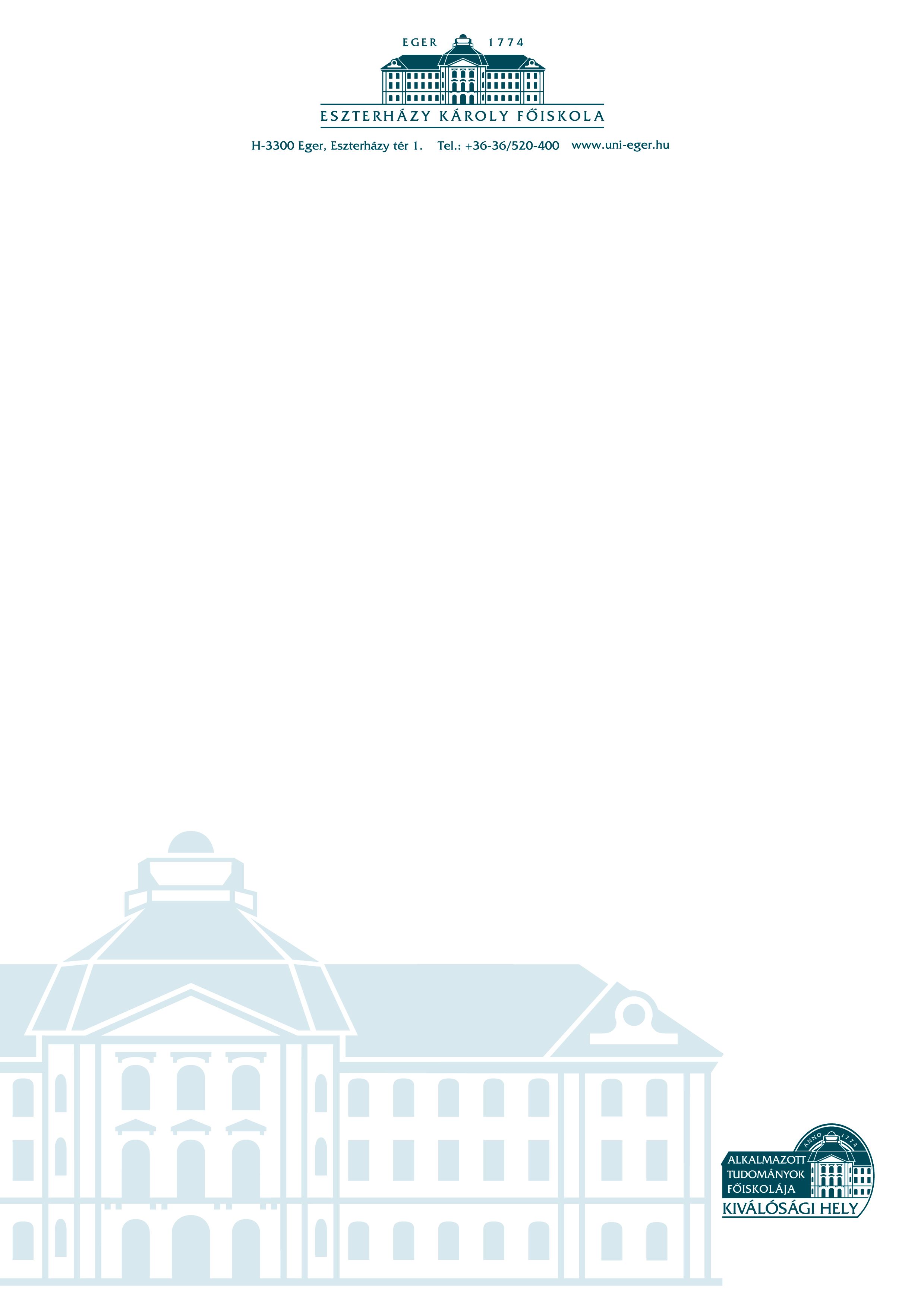 K É P Z É S I  S Z E R Z Ő D É SAmely létrejött egyrészt azEszterházy Károly Főiskola, 3300 Eger, Eszterházy tér 1., intézményi azonosító: FI34540 - 
(a továbbiakban Főiskola), másrésztNÉV:	NEPTUN-kód:	Hallgatói azonosító:	Szül. hely:	Szül. idő	Anyja neve: 		Állandó lakcíme:		Kar:	Tagozat:	Szak:	Önköltségi díj összege: 	Hallgató között az alulírott helyen és időben az alábbi feltételekkel:A Hallgató tudomásul veszi, hogy a Főiskolán folytatott tanulmányával kapcsolatos jogait és kötelezettségeit a Főiskola Tanulmányi és Vizsgaszabályzata, hallgatói jogviszonyával összefüggő fizetési kötelezettségeit, illetve az őt megillető juttatásokat, kedvezményeket Az Eszterházy Károly Főiskola térítési és juttatási szabályzata tartalmazza. A hallgató jelen szerződés aláírásával elismeri, hogy a Főiskola Tanulmányi és Vizsgaszabályzatának, valamint a Térítési és juttatási szabályzatának elérhetőségét (www.oktatas.ektf.hu) rendelkezésére bocsátották.A Hallgató elismeri, hogy a tanulmányi követelményeket tartalmazó Tanulmányi Tájékoztató elérhetőségéről szóló leírást a beiratkozás alkalmával a Főiskola képviselőjétől átvette, az abban foglaltakat, valamint a Főiskola honlapján található, az 1. pontban nevesített szabályzatokat áttanulmányozta.Önköltséges képzésben az önköltség 50%-ának megfizetése a beiratkozás, a további félévekben a bejelentkezés feltétele. Az önköltségi díj második részletének fizetési határideje tárgyév október 31. illetve március 31. Az önköltségi díj és a tanulmányokkal összefüggő egyéb befizetést a Hallgató a Főiskola 10035003-01426713-01120008 számú bankszámlájára köteles banki átutalással teljesíteni (számla ellenében történő befizetés esetén a 10035003-01426713 számú számlára).Az éves önköltséget a félévenként azonos összegű önköltségek összege képezi. A hallgató a jelen szerződés aláírásával kötelezettséget vállal az önköltségi díj Főiskola részére történő megfizetésére.A képzés helyszíne a Főiskola székhelye: Eger vagy telephelye Sárospatak.A Főiskola biztosítja a Hallgató számára, hogy jogait az 1. pontban írt szabályzatokban meghatározottak szerint gyakorolhassa, és kötelezettségeinek is e szabályzatokban előírtak szerint tehessen eleget.A Hallgató tudomásul veszi, hogy a tanulmányokkal kapcsolatos általános információkat a Főiskola elektronikusan, a Neptun tanulmányi rendszeren keresztül teszi közé. A Főiskola vállalja, hogy sikeres záróvizsga és a Tanulmányi és Vizsgaszabályzatban meghatározott nyelvi követelmények teljesítése alapján az alapképzésben, a mesterképzésben, az osztatlan képzésben, a felsőoktatási szakképzésben és a szakirányú továbbképzésben részt vevő Hallgató számára oklevelet állít ki.A jelen megállapodás által nem szabályozott kérdésekben a nemzeti felsőoktatásról szóló 2011. évi CCIV. törvény és a 2013. évi V. Tv., a Polgári Törvénykönyv rendelkezései irányadók. A felek a jelen megállapodásból származó esetleges viták eldöntésére kikötik az Egri Járásbíróság kizárólagos illetékességét.Jelen megállapodást a felek, mint akaratukkal mindenben megegyezőt jóváhagyólag aláírták.……………………, 20  .  	hó	naphallgató			rektor